St Mel’s Parish, Campsie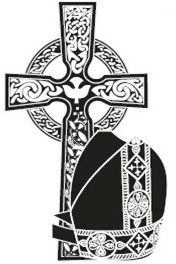 7 Evaline Street, Campsie NSW 2194Phone 9787 1582  Fax 9718 1315stmelscampsie@bigpond.com